　　　　24小时客服电话：010-82311666　免费咨询热线：4006501888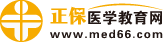 全科主治医师考试：《答疑周刊》2018年第46期问题索引：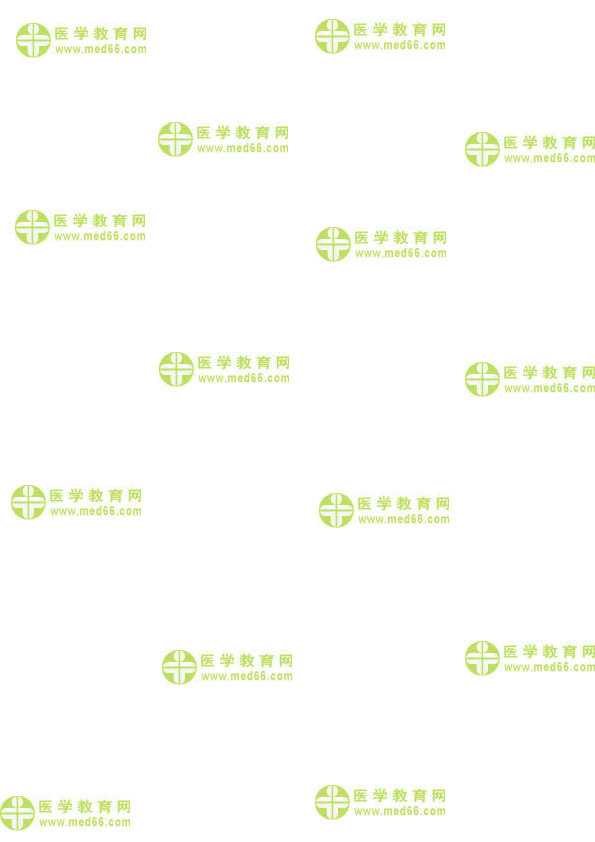 一、【问题】怎样理解盆腔炎性疾病？二、【问题】盆腔炎性疾病的诊断要点有哪些？三、【问题】盆腔炎性疾病的处理要点有哪些？四、【问题】怎样理解子宫内膜异位症？五、【问题】子宫内膜异位症的诊断要点有哪些？六、【问题】子宫内膜异位症的处理要点有哪些？七、【问题】子宫内膜异位症的健康指导有哪些？具体解答：一、【问题】怎样理解盆腔炎性疾病？盆腔炎性疾病指女性上生殖道及其周围组织的炎症，主要包括子宫内膜炎、输卵管炎、输卵管卵巢脓肿、盆腔腹膜炎。炎症可局限于一个部位，也可同时累及几个部位，最常见的是输卵管炎和输卵管卵巢炎。引起盆腔炎性疾病的病原体有两个来源：①内源性病原体：来自原寄居于阴道内的菌群，包括需氧菌及厌氧菌，可以仅为需氧菌或仅为厌氧菌感染，但以需氧菌及厌氧菌混合感染多见；②外源性病原体：主要为性传播疾病的病原体，如淋病奈瑟菌、沙眼衣原体、支原体，其他有绿脓杆菌、结核杆菌等。高危因素包括宫腔内手术操作后感染，性活动频繁，下生殖道感染，性卫生不良，采用宫内节育器避孕，邻近器官炎症直接蔓延及盆腔炎性疾病再次急性发作。二、【问题】盆腔炎性疾病的诊断要点有哪些？1.症状  下腹痛、发热、阴道分泌物增多。腹痛呈持续性，活动或性交后加重。若病情严重可有寒战、高热、头痛、食欲缺乏等症状。2.体征  轻者无异常发现或妇科检查仅发现宫颈举痛、宫体压痛或附件区压痛。严重病 例呈急性病容，体温升高，心率加快，下腹部有压痛、反跳痛及肌紧张。盆腔检查：阴道可见脓性臭味分泌物；宫颈充血、水肿，可见脓性分泌物从宫颈口流出；穹隆触痛明显；宫颈举痛；宫体稍大，有压痛，活动受限；子宫　　　　24小时客服电话：010-82311666　免费咨询热线：4006501888两侧压痛明显，可触及包块，或宫旁一侧或两侧片状增厚且压痛显。3.辅助检查  如血常规、尿常规、宫颈管分泌物及后穹隆穿刺物检查。三、【问题】盆腔炎性疾病的处理要点有哪些？主要为抗微生物药物治疗。及时正确的抗生素治疗可清除病原体，改善症 状及体征，减少后遗症。抗微生物药物治疗应选用广谱的，覆盖G+及G-需氧菌、厌氧菌、淋病奈瑟菌、沙眼衣原体等病原体。1.门诊治疗  若患者一般状况好，症状轻，可在门诊给予口服抗微生物药物治疗。2.住院治疗（1）支持疗法：卧床休息，半卧位有利于脓液积聚于直肠子宫凹陷处而使炎症局限。给予高热量、高蛋白、高维生素流食或半流食，补充液体。（2）微生物药物治疗：给药途径以静脉滴注收效快。（3）手术治疗：主要用于治疗抗微生物药物控制不满意的输卵管、卵巢脓肿或盆腔脓肿。（4）中药治疗：主要选用活血化瘀、清热解毒类药物。四、怎样理解子宫内膜异位症？细菌性阴道病为阴道内正常菌群失调所致的一种混合感染。本病非单一致病 菌所引起，而是多种致病菌共同作用的结果。主要有加德纳菌、动弯杆菌、类杆菌、消化链球菌等厌氧菌以及人型支原体，其中以厌氧菌居多。随着这些微生物的繁殖，其代谢产物使阴道分泌物的生化成分发生相应改变，pH升高，通常pH＞4.5。五、【问题】子宫内膜异位症的诊断要点有哪些？1.症状（1）痛经：为继发性痛经，为子宫内膜异位症典型症状，进行性加重。疼痛多位于下腹部、腰骶部，可放射至阴道、会阴、肛门和大腿，常在月经前1　　　　24小时客服电话：010-82311666　免费咨询热线：4006501888〜2天开始，月经第一天最重，至月经 后期缓解。有时有肛门坠胀感和直肠刺激症状。（2）性交不适：一般表现为深部性交痛，月经来潮前性交痛更明显。（3）不孕：子宫内膜异位症患者不孕率高达40%。由于盆腔环境的改变影响精子和卵子的结合，或盆腔、输卵管、卵巢粘连影响受精卵的输送导致不孕。（4）月经失调：15%〜30%的患者表现为经量增多、经期延长或经前点滴出血。可能与卵巢无排卵、黄体功能不足等有关。2.体征  妇科检查子宫后倾、固定，子宫后方子宫直肠窝和骶韧带处可触及结节，卵巢增大有结节感，粘连、触痛明显；严重者卵巢处形成子宫内膜异位囊肿，子宫一侧或双侧有固定囊性包块。3.辅助检查（1）B超可确定卵巢子宫内膜异位囊肿的位置、大小和形状。（2）CA125值测定：中、重度子宫内膜异位症患者血清CA125值可能增高。腹腔镜检查：是目前诊断子宫内膜异位症的最佳方法，对可疑病变进行活检可确诊为子宫内膜异位症。4.鉴别诊断（1）卵巢恶性肿瘤：病情发展迅速，腹痛、腹胀为持续性。除有盆腔包块外，常有腹水。（2）盆腔炎性包块：多有急性盆腔感染和反复感染发作史，平时也有腹部隐痛，可伴发热和白细胞增高，抗感染治疗有效。六、【问题】子宫内膜异位症的处理要点有哪些？对于症状轻、盆腔病变不严重、病情进展缓慢者可以观察，否则应转诊，由 妇科专科医师根据患者的年龄、症状、病变部位、病变范围和生育要求等综合考虑，选择采取保守治疗或手术治疗。保守治疗即口服孕激素类等药物，如避孕药、孕三烯酮、GnRH-α等使异位种植的子宫内膜萎缩，或用抑制留体激素合成的药　　　　24小时客服电话：010-82311666　免费咨询热线：4006501888物如达那唑等。手术治疗包括保留生育 功能的手术、保留卵巢功能的手术和根治性手术。七、【问题】子宫内膜异位症的健康指导有哪些？1.防止经血倒流治疗影响经血流出的生殖道疾病。2.防止医源性子宫内膜播散种植。3.避免计划外妊娠以减少宫腔操作，口服避孕药可预防和减少该病。4.鼓励疑有本病的已婚未育妇女尽早怀孕，抑制排卵，减少和控制异位症的发生和发展。全科主治医师考试：《答疑周刊》2018年第46期（word版下载）